我的專屬iphone18~   班級：     姓名：        座號：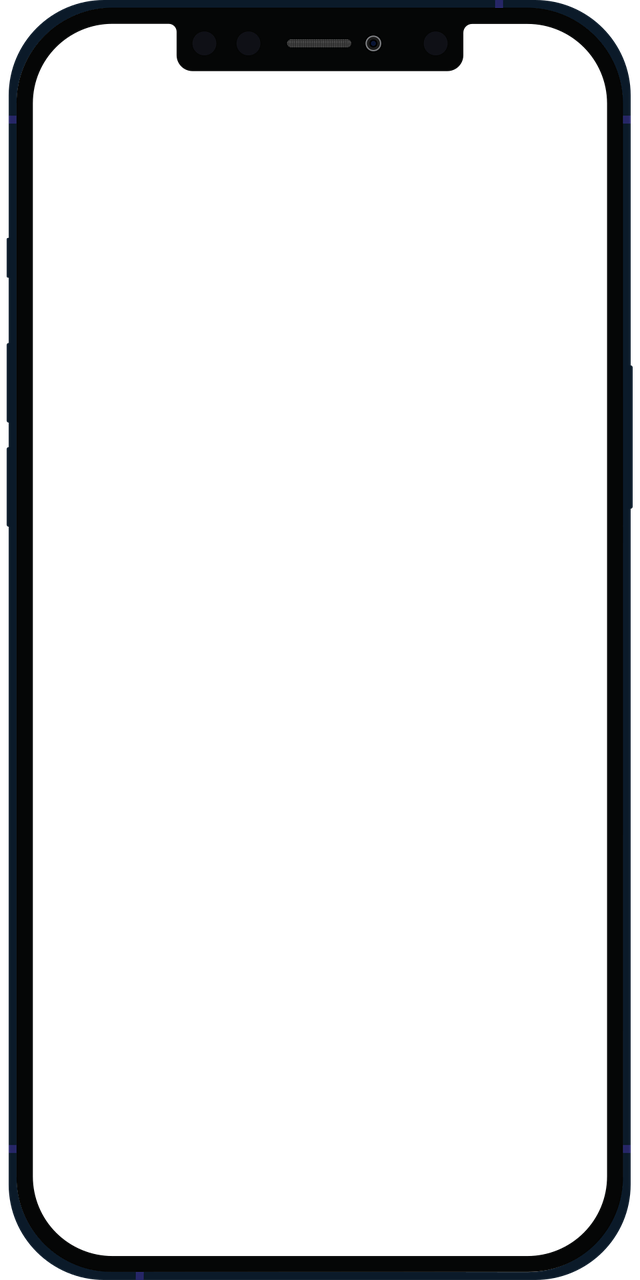 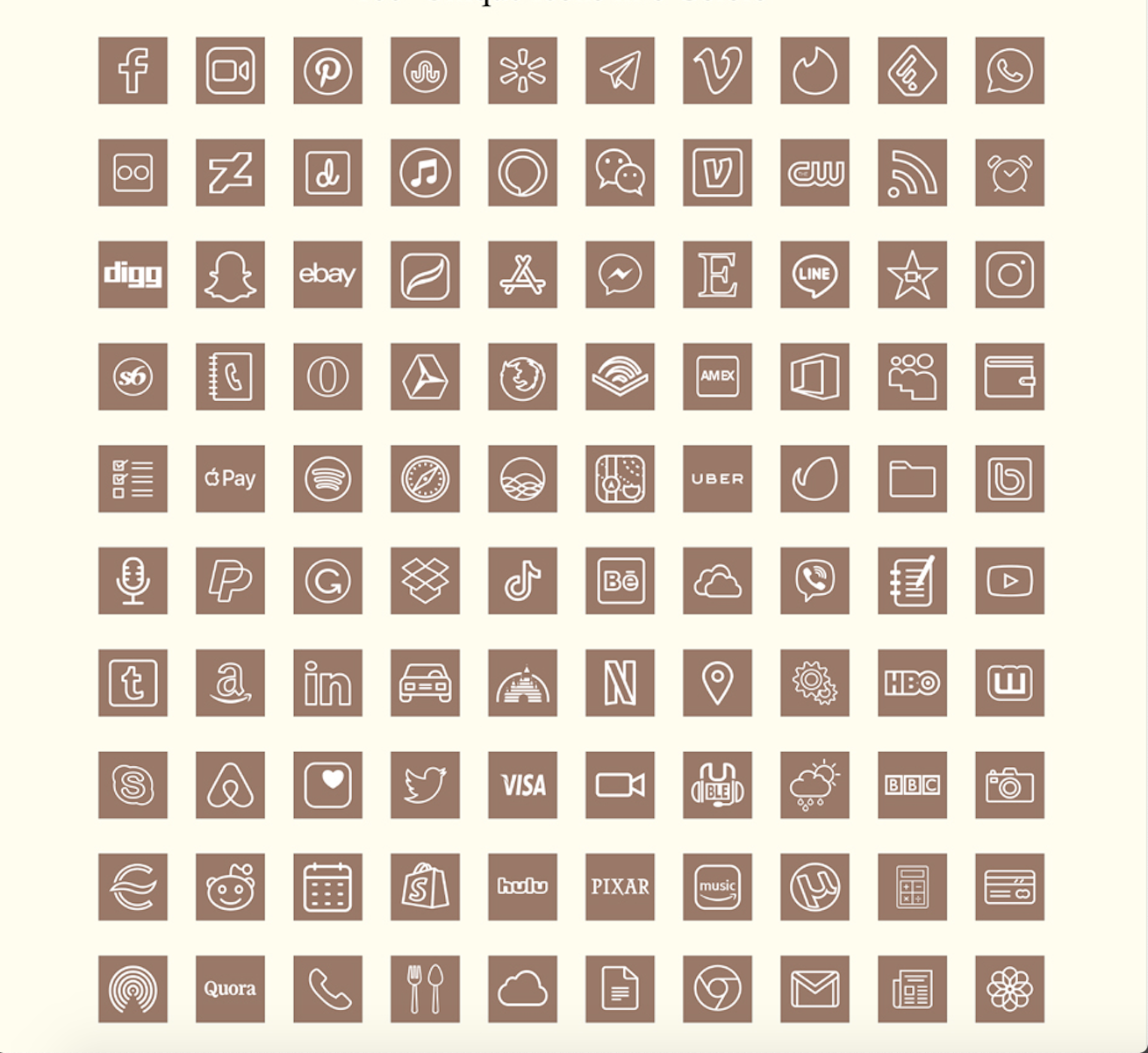 